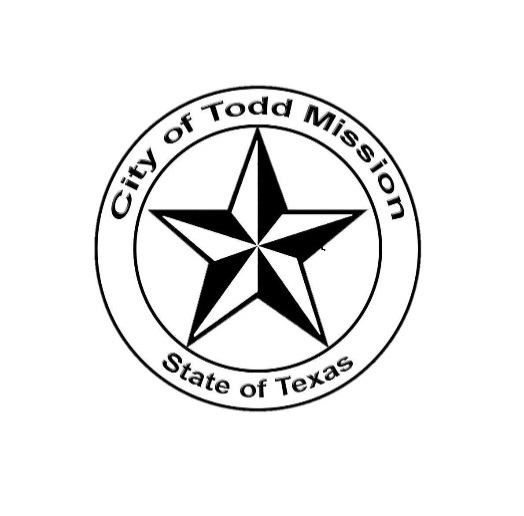 NOTICE OF PUBLIC MEETINGOF THE TODD MISSION CITY COUNCILAGENDAREGULAR CITY COUNCIL MEETING October 10, 2019 – 2 P.M.TODD MISSION CITY HALL21718 FM 1774, TODD MISSION, TX 77363 CALL MEETING TO ORDERPLEDGEROLL CALL AND CERTIFICATION OF QUORUMOPEN PUBLIC COMMENTS, REQUESTS OR PETITIONS-CLOSE PUBLIC COMMENTS, REQUESTS OR PETITIONSPUBLIC ANNOUCEMENTS AND PRESENTATION-   CONSENT AGENDA - This portion of the agenda consists of items considered routine and can be enacted by one motion unless separate discussion is requested by a member of City Council or a citizen. CONSIDERATION – APPROVAL OF MINUTES Consideration and possible action to approve the minutes of the meeting held September 12, 2019.POLICE REPORT – Chief of Police, Eric HaganMonthly ReportGeneral Announcements and/or recognition ADMINISTRATION – City Manager, Neal WendeleFinancial UpdateFire Department UpdateFOR CONSIDERATION AND POSSIBLE ACTION- Selection of an Audit and Financial Reporting firm.FOR CONSIDERATION AND POSSIBLE ACTION- Replacement street signs.  FOR CONSIDERATION AND POSSIBLE ACTION- An Interlocal Cooperation Contract For the Failure to Appear Program.  FOR CONSIDERATION AND POSSIBLE ACTION- A resolution authorizing the City Manager to execute an interlocal cooperation contract with the Texas Department of Public Safety for the use of certain of their law enforcement related forms, publications, and other supplies, and declaring an effective date.AJOURN-The City Council of the City of Todd Mission, Texas, reserves the right to adjourn into Executive Session at any time during the course of this meeting to discuss any of the matters listed above as authorized by Chapter 551, of the Texas Government Code: §551.071(Consultation with Attorney), §551.072 (Deliberations about Real Property), §551.073 (Deliberations about Gifts and Donations), §551.074 (Personnel Matters; to deliberate the appointment, employment, evaluation, reassignment, duties, discipline, or dismissal of a public officer or employee or to hear a complaint or charge against an officer or employee.), §551.076 (Deliberations about Security Devices or Personnel), and §551.087 (Deliberation about Economic Development Negotiations).CERTIFICATION OF AGENDA POSTING I, the undersigned authority, do hereby certify that this “Notice of Public Meeting” was posted on the bulletin board of City Hall located at 21718 FM 1774, Todd Mission, Texas 77363 on October 7, 2019 by 2:00 pm, and remained so posted continuously for at least seventy-two (72) hours proceeding the scheduled time of said meeting.______________________________	Julie Lunsford, City Secretary